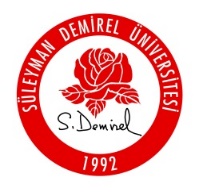 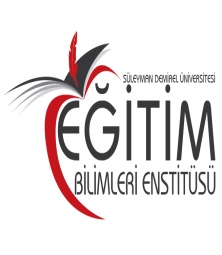 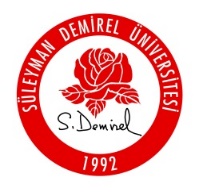 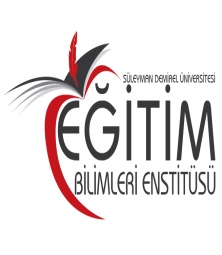 EĞİTİM BİLİMLERİ ENSTİTÜSÜ MÜDÜRLÜĞÜNE            Aşağıda bilgileri bulunan YÜKSEK LİSANS  öğrencisi, ............................................…………………………….................... …………………………………………………………………………………………………………………………………………………….……………... İsimli tezini tamamlamış bulunmaktadır. Adı geçen öğrenci için önerilen jüri üyelerinin adları ve iletişim bilgileri ile tez savunma tarihi aşağıda belirtilmiştir.  Gereğini arz ederim. …./…/20…                                                                                                  II.  Danışman(Var ise)                                      DanışmanUnvan Adı Soyadı/iMZA                 Unvan Adı Soyadı/iMZAEKLER:   1- Benzerlik Raporu                                                                                                                           2-Tez Ön İnceleme Formu   3-Yayın, proje ve/veya sergi koşullarını sağladığına dair belge (FORM YL-21)(SDÜ Lisansüstü Eğitim ve Öğretim Yönergesinin  33.mad.gereği öğrencinin Mezuniyet için gerekli yayın, proje ve/veya sergi koşullarını sağlamış olması gereklidir. Yayın şartını sağlamayan öğrenci tez savunma sınavına giremez   4-EABDK Kararı - Yüksek lisans tez jürisi ve tez savunma sınav tarihi, danışmanın teklifi ve EABDK kararı ile Enstitüye yazılı olarak bildirilir. EYK onayı ile yüksek lisans tez jürisi, yer ve tez savunma sınav tarihi kesinleşir.-Tez Savunma jürisi; en biri öğrencinin tez danışmanı, en az biri de üniversite dışından olmak üzere üç veya beş öğretim üyesinden oluşur. Jürinin üç kişiden oluşması durumunda EABD/EASD başkanlığı, Tez Ön İnceleme Formu ile biri öğrencinin tez danışmanı, en az biri de üniversite dışından olmak üzere üç asil, biri üniversite dışından olmak üzere iki yedek, toplam beş öğretim üyesini enstitüye önerir. Üç kişiden oluşan jürilerde ikinci danışman jüride görev alamaz.- İkinci danışmanın jüride yer alması durumunda EABD/EASD başkanlığı enstitüye, Tez Ön İnceleme Formu ile biri öğrencinin tez danışmanı, en az biri de üniversite dışından olmak üzere beş asil, biri üniversite dışından olmak üzere iki yedek, toplam yedi öğretim üyesi önerir.* SDÜ dışından öğretim üyesiNOT: Bu form yukarıda eklerde belirtilen belgeler ve  Kraft dosyada 5 adet Tez ile birlikte Anabilim Dalı Başkanlığı üst yazısıyla, önerilen sınav tarihinden en az 20 (yirmi) iş günü önce Enstitüye gönderilmelidir.ÖĞRENCİ BİLGİLERİÖğrenci NoÖğrenci NoAnabilim DalıÖĞRENCİ BİLGİLERİAdı SoyadıAdı SoyadıProgram AdıASİL JÜRİ ÜYELERİ (Unvanı Adı Soyadı Üniversite-Fakülte-Bölüm)ASİL JÜRİ ÜYELERİ (Unvanı Adı Soyadı Üniversite-Fakülte-Bölüm)ASİL JÜRİ ÜYELERİ (Unvanı Adı Soyadı Üniversite-Fakülte-Bölüm)ASİL JÜRİ ÜYELERİ (Unvanı Adı Soyadı Üniversite-Fakülte-Bölüm)ASİL JÜRİ ÜYELERİ (Unvanı Adı Soyadı Üniversite-Fakülte-Bölüm)Telefon Numarası/e-posta1.Üye (Danışman):1.Üye (Danışman):2.Üye:2.Üye:3.Üye*:3.Üye*:4.Üye4.Üye5.Üye5.ÜyeYEDEK JÜRİ ÜYELERİ (Unvanı Adı Soyadı Üniversite-Fakülte-Bölüm)YEDEK JÜRİ ÜYELERİ (Unvanı Adı Soyadı Üniversite-Fakülte-Bölüm)YEDEK JÜRİ ÜYELERİ (Unvanı Adı Soyadı Üniversite-Fakülte-Bölüm)YEDEK JÜRİ ÜYELERİ (Unvanı Adı Soyadı Üniversite-Fakülte-Bölüm)YEDEK JÜRİ ÜYELERİ (Unvanı Adı Soyadı Üniversite-Fakülte-Bölüm)Telefon Numarası/e-postaYedek Üye*: SDÜ dışından öğretim üyesiYedek Üye*: SDÜ dışından öğretim üyesiYedek Üye:Yedek Üye:TEZ SAVUNMA BİLGİLERİTEZ SAVUNMA BİLGİLERİTEZ SAVUNMA BİLGİLERİTEZ SAVUNMA BİLGİLERİTEZ SAVUNMA BİLGİLERİTEZ SAVUNMA BİLGİLERİTez SavunmasıTez Savunması İlk kez              İkinci kez  İlk kez              İkinci kez  İlk kez              İkinci kez  İlk kez              İkinci kez Önerilen Tarih Önerilen Tarih Saat:Saat:Yer:Yer: